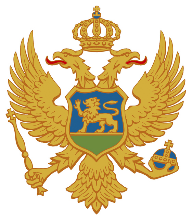 CRNA GORAZAVOD ZA ŠKOLSTVOPredmetni programLITERARNA I NOVINARSKA RADIONICAIzborni predmet za VII, VIII ili IX razred osnovne školePodgorica2017.NAZIV PREDMETA LITERARNA I NOVINARSKA RADIONICAODREĐENJE PREDMETALiterarna i novinarska radionica je jednogodišnji izborni predmet koji se izučava u VII, VIII ili IX razredu. Za nastavu ovog predmeta namijenjen je 1 čas nedjeljno, tj. 34 časa ukupno.Literarnom i novinarskom radionicom proširuju se znanja stečena u okviru obaveznog nastavnog predmeta Crnogorski–srpski, bosanski i hrvatski jezik i književnost, najviše u oblasti pisanja, odnosno razvijaju se sposobnosti  kreativnog stvaranja literarnih i publicističkih tekstova.CILJEVI PREDMETA Opšti ciljevi Izučavajući predmet Literarna i novinarska radionica učenici treba da:razvijaju literarni senzibilitet, razvijaju estetski ukus i stvaraju naviku da umjetničke pojave posmatraju i procjenjuju s različitih stanovišta, stvaraju usmene i pisane tekstove po ugledu na slušane i čitane,razvijaju kritičko i stvaralačko mišljenje i medijsku pismenost.Saznajni ciljeviUčenici treba da:doživljajno, istraživački i interpretativno čitaju umjetničke tekstove,čitanjem umjetničkih proznih/poetskih tekstova proširuju svoja znanja iz teorije književnosti,uočavaju kako i zašto se pjesnički jezik razlikuje od jezika svakodnevne upotrebe,proučavaju publicističke tekstove sa stanovišta različitih formi i medija, se upoznaju sa načinima prikupljanja, pisanja i objavljivanja informacija,se upoznaju sa kriterijumima i načelima novinarstva.Procesni ciljeviUčenici treba da:usvoje sposobnost interpretativnog čitanja i vrednovanja književnog djela,razviju sposobnost stvaranja proznih i poetskih književnoumjetničkih tekstova po ugledu na čitane,usvoje osnovne karakteristike i specifičnosti novinarstva,razvijaju sposobnost kritičkog korišćenja različitih izvora informacija,razviju sposobnost stvarajna publicističkih tekstova po uzoru na čitane/slušane.POVEZANOST SA DRUGIM PREDMETIMA I MEĐUPREDMETNIM TEMAMAIzborni predmet Literarna i novinarska radionica najveću povezanost ostvaruje sa predmetom Crnogorskisrpski, bosanski, hrvatski jezik i književnost  kao i izbornim predmetom Jezička radionica. Korelacija se ostvaruje i sa predmetima: Istorija, Likovna kultura, Geografija, Informatika, Građansko obrazovanje, kao i s međupredmetnom oblašću Preduzetništvo.OBRAZOVNO-VASPITNI ISHODI PREDMETADIDAKTIČKE PREPORUKE ZA REALIZACIJU PREDMETAProgram izbornog predmeta Literarna i novinarska radionica izučava se u sedmom, osmom ili devetom razredu. U zavisnosti od toga u kojem se razredu izučava, nastavne pojmove i sadržaje treba usklađivati sa predmetom Crnogorski–srpski, bosanski i hrvatski jezik i književnost.  U osnovi ovog predmeta je rad na neumjetničkom i umjetničkom tekstu i stvaranje umjetničkih i publicističkih tekstova po ugledu na čitane i slušane. Najveći broj časova treba posvetiti oblasti uvježbavanja pisanja. Preporučuje se da se literarna radionica planira u prvom, a novinarska u drugom polugodištu. U podučavanju pisanju tekstova preporučuje se procesni pristup, koji uključuje sljedeće faze:Pripremna faza (pripremanje za pisanje sastava/teksta:prvi susret sa temom (misaonu pripremu); prikupljanje podataka i jezičke građe;  planiranje sastava (izradu plana).Faza pisanja po planu (prva i ostale verzije sastava)Faza usavršavanja napisanog sastava (prepravljanje, ispravljanje, dorada)Faza predstavljanja sastava javnostifaza uređivanja za objavljivanje; faza objavljivanja.Preporučuje se da svaki učenik ima svoj portfolio, kako se ne bi vrednovao samo završni rezultat procesa pisanja, već rezultati rada učenika u svakoj fazi nastajanja teksta. U odnosu na redovnu nastavu crnogorskog–srpskog, bosanskog, hrvatskog jezika i književnosti treba potencirati samostalni, grupni istraživački rad učenika. PRILAGOĐAVANJE PROGRAMA DJECI SA POSEBNIM OBRAZOVNIM POTREBAMA I NADARENIM UČENICIMAPrilagođavanje programa djeci sa posebnim obrazovnim potrebamaČlanom 11 Zakona o vaspitanju i obrazovanju djece sa posebnim obrazovnim potrebama  propisano je da se u zavisnosti od smetnji i teškoća u razvoju, kao i od individualnih sklonosti i potreba djece obrazovni programi, pored ostalog mogu: a) modifikovati skraćivanjem ili proširivanjem sadržaja predmetnog programa, b) prilagođavati mijenjanjem metodike kojom se sadržaji predmetnog programa realizuju.Član 16 istog Zakona propisuje da je škola, odnosno resursni centar dužan da, po pravilu, u roku od 30 dana po upisu djeteta, donese individualni razvojno-obrazovni program za dijete sa posebnim obrazovnim potrebama (IROP), u saradnji sa roditeljem i o tome obavijesti Zavod za školstvo, Centar za stručno obrazovanje i Ispitni centar. Više informacija moguće je naći na sajtu: http://www.skolskiportal.edu.me/Pages/Inkluzivnoobrazovanje.aspxVREDNOVANJE OBRAZOVNO-VASPITNIH ISHODAProvjeravanje i ocjenjivanje znanja je pismeno. Kontinuirano se provjeravaju literarni i novinarski radovi koji se odlažu u portfolio učenika. USLOVI ZA REALIZACIJU PREDMETA (STRUČNA SPREMA I LITERATURA)Nastava predmeta Literarna i novinarska radionica realizuje se u kabinetu/specijalizovanoj učionici za predmet Crnogorski–srpski, bosanski, hrvatski jezik i književnost, opremljenim u skladu sa uslovima za realizaciju predmeta, kao i u informatičkoj učionici ili školskoj biblioteci.Nastavu predmeta Literarna i novinarska radionica može da izvodi nastavnik koji realizuje program obaveznog predmeta  Crnogorski–srpski, bosanski, hrvatski jezik i književnost.LiteraturaBojd, E.: Novinarstvo u elektronskim medijima, Clio, Beograd, 2002.Gocini, Đ.: Istorija novinarstva, Clio, Beograd, 2001.Ilić, P.: Srpski jezik i književnost u nastavnoj teoriji i praksi, Prometej, Novi Sad, 1997.Kako učenicima pomoći da uspješno stvaraju usmene i pisane umjetničke i neumjetničke tekstove, Naša škola br. 24, Zavod za školstvo, Podgorica, 2013.Klajn, I., Šipka, M.: Veliki rečnik stranih reči i izraza, Prometej, Novi Sad, 2006.Malović, S.: Osnovi novinarstva, Golden marketing, Tehni čka knjiga, Zagreb, 2005. Marinković, S.: Metodika kreativne nastave srpskog jezika i književnosti, Kreativni centar, Beograd, 1995. Nikolić, M.: Metodika nastave srpskog jezika i književnosti, Zavod za udžbenike i nastavna sredstva, Beograd, 1999.Rosandić, D.: Metodika književnoga odgoja, Školska knjiga, Zagreb, 2005. Rus-Mol, Š. i Zagorac-Keršer, A. J.: Novinarstvo, Clio, Beograd, 2005.Solar, M.: Teorija književnosti, Školska knjiga, Zagreb, 2005.Visinko, K.: Jezično izražavanje u nastavi hrvatskog jezika – Pisanje, Školska knjiga, Zagreb, 2010.Visinko, K.: Čitanje, poučavanje i učenje, Školska knjiga, Zagreb, 2014.Živković, D.: Teorija književnosti, Draganić, Beograd, 2001.Predmetni program LITERARNA I NOVINARSKA RADIONICA, izborni predmet za VII, VIII ili IX razred osnovne škole uradila je Komisija u sastavu:Ljubinka Nedić, predsjednicaAleksandra Vešović-Ivanović, članicaU izradi ovog programa korišćen je Predmetni program Literarna i novinarska radionica, Zavod za školstvo, Podgorica, 2008. godine i Metodološko uputstvo za pisanje predmetnih programa zasnovanih na ishodima učenja, 2017.Nacionalni savjet za obrazovanje (II saziv) na 15. sjednici, održanoj 03. jula 2017. godine, utvrdio je predmetni program LITERARNA I NOVINARSKA RADIONICA, izborni predmet za VII, VIII ili IX razred osnovne škole.RazredSedmični broj časovaBroj časova – obavezni dio(80-85%)Broj časova – otvoreni dio(15 do 20%)Ukupno časovaTeorijskanastavaVježbe i ostalividovi nastaveVII, VIII ili IX1277341420Obrazovno-vaspitni ishod 1Na kraju učenja učenik će biti sposoban da stvara tekstove po ugledu na umjetničke primjenjujući karakteristike književne vrste.Ishodi učenja Tokom učenja učenik će moći da:stvara prozne tekstove po ugledu na književnoumjetničke primjenjujući znanja o njihovom oblikovanju;stvara poetske tekstove po ugledu na književnoumjetničke;radi plan teksta, na osnovu prikupljene građe/podataka;piše više verzija jednog teksta (poboljšane verzije), nakon analize sa ostalim učenicima i nastavnikom;samostalno, u paru ili grupi vrednuje tekst koji je napisao;predstavlja tekst koji je napisao.Didaktičke preporuke za realizaciju obrazovno-vaspitnog ishoda:Sadržaji/pojmovi:bajka; kratka priča;fantastična priča; dnevnik;  anegdota; versifikacija;vezani stih;slobodni stih;ljubavna, opisna, misaona pjesma. Aktivnosti učenja:pišu zamišljenu priču kao logičan nastavak događaja; pišu tekstove u kojima imaju ulogu sveznajućeg pripovijedača; pišu pretpriču;pišu maštovite sastave u kojima se prepoznaju različiti motivi za ponašanje književnih likova (motive preuzimaju iz književnih djela, filmova, stripova); stvaraju maštovite svjetove čija se radnja odvija u sadašnjosti, prošlosti i budućnosti; na osnovu novinske vijesti pišu kratku priču; pišu stvarne i fiktivne dnevnike; pišu bajke po uzoru na narodne ili umjetničke; pišu fantastičnu priču na osnovu stripa; pišu tekstove na istu temu u 1. i 3. licu; pišu priču na osnovu datog početka; pišu zamišljene dijaloge likova iz različitih književnih djela; pišu tekstove sa hronološkim i retrospektivnim tokom radnje; pišu priču na osnovu datog završetka; pišu jednostavnu opisnu/ljubavnu/misaonu pjesmu iz perspektive različitog raspoloženja slobodnim i vezanim stihom; u pjesmi upotrebljavaju parnu, ukrštenu i obgrljenu rimu; pišu pjesmu na osnovu datih motiva; pišu stihove u desetercu (mijenjaju kraj epske pjesme ili je proširuju novim epizodama); preoblikuju prozni tekst u poetski i obratno; uređuju zidne novine;organizuju književne časove na kojima čitaju svoje tekstove; u školi organizuju susrete s pjesnicima; u školi organizuju literarne konkurse. Broj časova realizacije (okvirno): 7+10 časova.Obrazovno-vaspitni ishod 2Na kraju učenja učenik će biti sposoban da stvara publicističke tekstove po ugledu na čitane/slušane, primjenjujući znanja o njihovom oblikovanju.Ishodi učenja Tokom učenja učenik će moći da:sam stvara tekstove po ugledu na čitane/slušane, pri čemu primjenjuje osnovna znanja o njihovom oblikovanju;prikuplja podatke potrebne za stvaranje teksta;rade plan teksta, biraju i raspoređuju sakupljene podatke;piše više verzija jednog teksta (poboljšane verzije), nakon analize sa ostalim učenicima i nastavnikom;prilikom pisanja uvažava kompoziciju i specifičnu strukturu teksta;predstavlja i obrazlaže zajedničko mišljenje do kojega je došao radom u paru ili u grupi;vrednuje pisani tekst, samostalno, u paru ili grupi, i argumentovano obrazlaže stavove iznesene u njemu;predstavi tekst koji je napisao.Didaktičke preporuke za realizaciju obrazovno-vaspitnog ishoda:Sadržaji/pojmovivijest, fleš; izvještaj, intervju, prikaz, kritika, reportaža, nadnaslov, naslov, podnaslov, agencijsko novinarstvo, internet novinarstvo, „žuta štampa“.Aktivnosti učenja:pišu različite vrste publicističkih tekstova primjenjujući specifičnosti vrste; prikupljaju podatke na osnovu kojih oblikuju i pripremaju strukturu i kompoziciju teksta; pišu zamišljeni intervju sa poznatim ličnostima;pišu prikaz i kritiku (književnog djela, pozorišne predstave, filma);uočavaju literarne i novinarske karakteristike reportaže;pišu reportažu primjenjujući literarne i novinarske elemente; na osnovu književnoumjetničkog teksta pišu publicistički tekst; pišu publicističke tekstove u vezi sa aktuelnim događajima u školi i lokalnoj zajednici;napisanom tekstu daju nadnaslov, naslov i podnaslov;pišu, pripremaju i uređuju tekstove za zidne/školske novine;posjećuju novinske redakcije.Broj časova realizacije (okvirno): 7+10 časova.